                       			 	                                                    Qapalı Səhmdar Cəmiyyətinin 					       			“ 01 ”  Dekabr 2016-cı il tarixli		“216” nömrəli əmri ilə təsdiq edilmişdir.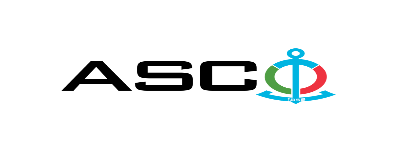 “Azərbaycan Xəzər Dəniz Gəmiçiliyi” Qapalı Səhmdar CəmiyyətiStruktur idarələrə yük kəmərlərinin satınalınması məqsədilə açıq müsabiqə elan edir:Müsabiqə №AM072/2024(İddiaçı iştirakçının blankında)AÇIQ MÜSABİQƏDƏ İŞTİRAK ETMƏK ÜÇÜN MÜRACİƏT MƏKTUBU___________ şəhəri                                                                         “__”_______20_-ci il___________№           							                                                                                          ASCO-nun Satınalmalar Komitəsinin Sədricənab C.Mahmudluya,Hazırkı məktubla [iddiaçı podratçının tam adı göstərilir] (nin,nun,nın) ASCO tərəfindən “__________”ın satın alınması ilə əlaqədar elan edilmiş [iddiaçı tərəfindən müsabiqənin nömrəsi daxil edilməlidir]nömrəli açıq  müsabiqədə iştirak niyyətini təsdiq edirik.Eyni zamanda [iddiaçı podratçının tam adı göstərilir] ilə münasibətdə hər hansı ləğv etmə və ya müflislik prosedurunun aparılmadığını, fəaliyyətinin dayandırılmadığını və sözügedən satınalma müsabiqəsində iştirakını qeyri-mümkün edəcək hər hansı bir halın mövcud olmadığını təsdiq edirik. Əlavə olaraq, təminat veririk ki, [iddiaçı podratçının tam adı göstərilir] ASCO-ya aidiyyəti olan şəxs deyildir.Tərəfimizdən təqdim edilən sənədlər və digər məsələlərlə bağlı yaranmış suallarınızı operativ cavablandırmaq üçün əlaqə:Əlaqələndirici şəxs: Əlaqələndirici şəxsin vəzifəsi: Telefon nömrəsi: E-mail: Qoşma: İştirak haqqının ödənilməsi haqqında bank sənədinin əsli – __ vərəq.________________________________                                   _______________________                   (səlahiyyətli şəxsin A.A.S)                                                                                                        (səlahiyyətli şəxsin imzası)_________________________________                                                                  (səlahiyyətli şəxsin vəzifəsi)                                                M.Y.                                                   Malların SİYAHISI:Ödəmə şərti yalnız Fakt Üzrə qəbul edilir və  digər şərtlər üzrə təklif verən şirkətlərin təklifləri kənarlaşdırılacaqdır.                 Mallara Mənşə, Uyğunluq və Test sertifikatı tələb olunur Malların 1 (bir) il ərzində hissə-hissə, ASCO tərəfindən veriləcək sifarişlər əsasında alınması nəzərdə tutulur. Tədarük müddəti ilkin sifariş verildikdən sonra 20 (iyirmi ) günədək, sonrakı sifarişlər üzrə isə 3 (üç) günədək olmalıdır .Müsabiqədə qalib elan olunan iddiaçı şirkət ilə satınalma müqaviləsi bağlanmamışdan öncə ASCO-nun Satınalmalar qaydalarına uyğun olaraq iddiaçının yoxlanılması həyata keçirilir.    Həmin şirkət bu linkə http://asco.az/sirket/satinalmalar/podratcilarin-elektron-muraciet-formasi/ keçid alıb xüsusi formanı doldurmalı və ya aşağıdakı sənədləri təqdim etməlidir:Şirkətin nizamnaməsi (bütün dəyişikliklər və əlavələrlə birlikdə)Kommersiya hüquqi şəxslərin reyestrindən çıxarışı (son 1 ay ərzində verilmiş)Təsisçi hüquqi şəxs olduqda, onun təsisçisi haqqında məlumatVÖEN ŞəhadətnaməsiAudit olunmuş mühasibat uçotu balansı və ya vergi bəyannaməsi (vergi qoyma sistemindən asılı olaraq)/vergi orqanlarından vergi borcunun olmaması haqqında arayışQanuni təmsilçinin şəxsiyyət vəsiqəsiMüəssisənin müvafiq xidmətlərin göstərilməsi/işlərin görülməsi üçün lazımi lisenziyaları (əgər varsa)Qeyd olunan sənədləri təqdim etməyən və ya yoxlamanın nəticəsinə uyğun olaraq müsbət qiymətləndirilməyən şirkətlərlə müqavilə bağlanılmır və müsabiqədən kənarlaşdırılır. Müsabiqədə iştirak etmək üçün təqdim edilməli sənədlər:Müsabiqədə iştirak haqqında müraciət (nümunə əlavə olunur);İştirak haqqının ödənilməsi barədə bank sənədi;Müsabiqə təklifi; Malgöndərənin son bir ildəki (əgər daha az müddət fəaliyyət göstərirsə, bütün fəaliyyət dövründəki) maliyyə vəziyyəti barədə bank sənədi;Azərbaycan Respublikasında vergilərə və digər icbari ödənişlərə dair yerinə yetirilməsi vaxtı keçmiş öhdəliklərin, habelə son bir il ərzində (fəaliyyətini dayandırdığı müddət nəzərə alınmadan) vergi ödəyicisinin Azərbaycan Respublikasının Vergi Məcəlləsi ilə müəyyən edilmiş vəzifələrinin yerinə yetirilməməsi hallarının mövcud olmaması barədə müvafiq vergi orqanlarından arayış.İlkin mərhələdə müsabiqədə iştirak haqqında müraciət (imzalanmış və möhürlənmiş) və iştirak haqqının ödənilməsi barədə bank sənədi (müsabiqə təklifi istisna olmaqla) ən geci  29.05.2024-cü il, Bakı vaxtı ilə saat 17:00-a qədər Azərbaycan, rus və ya ingilis dillərində “Azərbaycan Xəzər Dəniz Gəmiçiliyi” Qapalı Səhmdar Cəmiyyətinin ( “ASCO” və ya “Satınalan təşkilat”) yerləşdiyi ünvana və ya Əlaqələndirici Şəxsin elektron poçtuna göndərilməlidir, digər sənədlər isə müsabiqə təklifi zərfinin içərisində təqdim edilməlidir.   Satın alınması nəzərdə tutulan mal, iş və xidmətlərin siyahısı (təsviri) əlavə olunur.İştirak haqqının məbləği və Əsas Şərtlər Toplusunun əldə edilməsi:Müsabiqədə iştirak etmək istəyən iddiaçılar aşağıda qeyd olunmuş məbləğdə iştirak haqqını ASCO-nun bank hesabına ödəyib (ödəniş tapşırığında müsabiqə keçirən təşkilatın adı, müsabiqənin predmeti dəqiq göstərilməlidir), ödənişi təsdiq edən sənədi birinci bölmədə müəyyən olunmuş vaxtdan gec olmayaraq ASCO-ya təqdim etməlidir. Bu tələbləri yerinə yetirən iddiaçılar satınalma predmeti üzrə Əsas Şərtlər Toplusunu elektron və ya çap formasında əlaqələndirici şəxsdən elanın IV bölməsində göstərilən tarixədək həftənin istənilən iş günü saat 08:00-dan 17:00-a kimi ala bilərlər.İştirak haqqının məbləği (ƏDV-siz):   50 AZN   Iştirak haqqı manat və ya ekvivalent məbləğdə ABŞ dolları və AVRO ilə ödənilə bilər.  Hesab nömrəsi: İştirak haqqı ASCO tərəfindən müsabiqənin ləğv edilməsi halı istisna olmaqla, heç bir halda geri qaytarılmır.Müsabiqə təklifinin təminatı :Müsabiqə təklifi üçün təklifin qiymətinin azı 1 (bir) %-i həcmində bank təminatı (bank qarantiyası) tələb olunur. Bank qarantiyasının forması Əsas Şərtlər Toplusunda göstəriləcəkdir. Bank qarantiyalarının əsli müsabiqə zərfində müsabiqə təklifi ilə birlikdə təqdim edilməlidir. Əks təqdirdə Satınalan Təşkilat belə təklifi rədd etmək hüququnu özündə saxlayır. Qarantiyanı vermiş maliyyə təşkilatı Azərbaycan Respublikasında və/və ya beynəlxalq maliyyə əməliyyatlarında qəbul edilən olmalıdır. Satınalan təşkilat etibarlı hesab edilməyən bank qarantiyaları qəbul etməmək hüququnu özündə saxlayır.Satınalma müsabiqəsində iştirak etmək istəyən şəxslər digər növ təminat (akkreditiv, qiymətli kağızlar, satınalan təşkilatın müsabiqəyə dəvət sənədlərində göstərilmiş xüsusi hesabına  pul vəsaitinin köçürülməsi, depozitlər və digər maliyyə aktivləri) təqdim etmək istədikdə, təminat növünün mümkünlüyü barədə Əlaqələndirici Şəxs vasitəsilə əvvəlcədən ASCO-ya sorğu verməlidir və razılıq əldə etməlidir. Müqavilənin yerinə yetirilməsi təminatı satınalma müqaviləsinin qiymətinin 3 (üç) %-i məbləğində tələb olunur.Hazırki satınalma əməliyyatı üzrə Satınalan Təşkilat tərəfindən yalnız malların anbara təhvil verilməsindən sonra ödənişinin yerinə yetirilməsi nəzərdə tutulur, avans ödəniş nəzərdə tutulmamışdır.Müqavilənin icra müddəti: Malların mümkün olan qısa müddət ərzində tədarük edilməsi arzuolunandır, bu məsələ ilə bağlı (tədarük müddəti şərtinə görə) qiymətləndirmə balının verilməsi nəzərdə tutulmuşdur (Əsas Şərtlər Toplusunda göstəriləcəkdir).Müsabiqə təklifinin təqdim edilməsinin son tarixi və vaxtı:Müsabiqədə iştirak haqqında müraciəti və iştirak haqqının ödənilməsi barədə bank sənədini birinci bölmədə qeyd olunan vaxta qədər təqdim etmiş iştirakçılar, öz müsabiqə təkliflərini bağlı zərfdə (1 əsli və 1 surəti olmaqla) 05.06.2024-cü il, Bakı vaxtı ilə saat 17:00-a qədər ASCO-ya təqdim etməlidirlər.Göstərilən tarixdən və vaxtdan sonra təqdim olunan təklif zərfləri açılmadan geri qaytarılacaqdır.Satınalan təşkilatın ünvanı:Azərbaycan Respublikası, Bakı şəhəri, AZ1003 (indeks), Bakı şəhəri Mikayıl Useynov küçəsi 2 ASCO-nun Satınalmalar Komitəsi.Əlaqələndirici şəxs:Vüqar CəlilovASCO-nun Satınalmalar Departamentinin aparıcı mütəxəssisiTelefon nömrəsi: +99451 229 62 79Elektron ünvan: vuqar.calilov@asco.az, tender@asco.azHüquqi məsələlər üzrə:Telefon nömrəsi: +994 12 4043700 (daxili: 1262)Elektron ünvan: tender@asco.az Müsabiqə təklif zərflərinin açılışı tarixi, vaxtı və yeri:Zərflərin açılışı 06.06.2024-cü il tarixdə, Bakı vaxtı ilə saat 14:30-da  elanın V bölməsində göstərilmiş ünvanda baş tutacaqdır. Zərflərin açılışında iştirak etmək istəyən şəxslər iştirak səlahiyyətlərini təsdiq edən sənədi (iştirakçı hüquqi və ya fiziki şəxs tərəfindən verilmiş müvafiq etibarnamə) və şəxsiyyət vəsiqələrini müsabiqənin baş tutacağı tarixdən ən azı yarım saat qabaq Satınalan Təşkilata təqdim etməlidirlər.Müsabiqənin qalibi haqqında məlumat:Müsabiqə qalibi haqqında məlumat ASCO-nun rəsmi veb-səhifəsinin “Elanlar” bölməsində yerləşdiriləcəkdir.№Malın adıÖlçü vahidiMiqdarTələbnaməGəmi adı1Gözlü polyester sapan СТП1 3 ton L-8metr sarıədəd410094626Zığ GTTZ2Gözlü polyester sapan СТП1 2 ton L-2 metr yaşılədəd410094626Zığ GTTZ3Gözlü polyester sapan СТП1 1 ton L-2metrədəd410094626Zığ GTTZ4Gözlü polyester sapan СТП1 1 ton L-2metrədəd10010094626Zığ GTTZ5Gözlü polyester sapan СТП1 2 ton L-2 metr yaşılədəd10010094626Zığ GTTZ6Gözlü polyester sapan СТП1 3 ton L-3 metr sarıədəd10010094626Zığ GTTZ7Gözlü polyester sapan СТП1 1 ton L-3 metr bənövşəyiədəd5010094626Zığ GTTZ8Xilasedici qayığı bağlamaq üçün kəmər 5 ton 8metrədəd510088532XDND9Xilasedici qayığı bağlamaq üçün kəmər 5 ton 6metrədəd510088532XDND10Yük kəməri  L -10metr,B-50mm,16tonədəd3010088532XDND11Yük kəməri 20ton, L=20metr ədəd2010088532XDND12Yük kəməri L-18metr, B-50mm, 5tonədəd2010088532XDND13Yük bağlamaq üçün kəmər 5 ton 12 metr (Yük bağlamaq üçün bərkidici ilə birlikdə)ədəd3010088532XDND14Yük bağlamaq üçün kəmər 5 ton 6 metr (Yük bağlamaq üçün bərkidici ilə birlikdə)ədəd5010088532XDND15Odsöndürən balonu bağlamaq üçün kəmərədəd4010088532XDND16Yük bağlamaq üçün kəmər 5 ton 8 metr  (Yük bağlamaq üçün bərkidici ilə birlikdə)ədəd5010088532XDND17Yük kəməri L-4metr, B-50mm, 5tonədəd3010088532XDND18Strop poliester STP-5:L-3000mm,B-125mm,5-ton,qırmızıədəd1010094671DND19Strop poliester STP-3:L-5000mm,B-150mm,5 ton,qırmızıədəd1010094671DND20Strop poliester STP 30054: L-1500 mm, B-90 mm, 3 tonədəd1210094671DND21Strop poliester STP 30072: L-2000 mm, B-90 mm, 3 tonədəd1210094671DND22Gözlü polyester sapan СТП1 1 ton L-3 metr bənövşəyiədəd5010094676Bibiheybət GTZ23Gözlü polyester sapan СТП1 2 ton L-2 metr yaşılədəd5010094676Bibiheybət GTZ24Gözlü polyester sapan СТП1 3 ton L-5 metr sarıədəd5010094676Bibiheybət GTZ25Gözlü polyester sapan СТП1 4 ton L-6 metr bozədəd5010094676Bibiheybət GTZ26Gözlü polyester sapan СТП1 5 ton L-8 metr qırmızıədəd5010094676Bibiheybət GTZ27Gözlü polyester sapan СТП1 6 ton L-3 metr qəhvəyuədəd3010094676Bibiheybət GTZ28Gözlü polyester sapan СТП1 6 ton L-6 metr qəhvəyiədəd3010094676Bibiheybət GTZ29Gözlü polyester sapan СТП1 8 ton L-10 metr maviədəd2010094676Bibiheybət GTZ30Gözlü polyester sapan СТП1 10 ton L-10 metr narıncıədəd1010094676Bibiheybət GTZ31Gözlü polyester sapan СТП1 16 ton L-15 metr narıncıədəd810094676Bibiheybət GTZ32Gözlü polyester sapan СТП1 1 ton L-2metrədəd610090690Bibiheybət GTZ33Gözlü polyester sapan СТП1 2ton L-2metr yaşılədəd1010090690Bibiheybət GTZ34Gözlü polyester sapan СТП1 3 ton L-3metr sarıədəd1010090690Bibiheybət GTZ35Yük qaldırıcı kəmər 2 ton,2 metrədəd610090690Bibiheybət GTZ36Yük bağlamaq üçün kəmər 5 ton 6 metr (Yük bağlamaq üçün bərkidici ilə birlikdə)ədəd610092985İXİ37Yük qaldırıcı kəmər L=8000mm, 5 tonədəd110085991Nefteqaz-6438Yük qaldırıcı kəmər STP L=5000 mm, 3 tonədəd110085991Nefteqaz-6439Yük bağlamaq üçün kəmər 10 ton 16 metr (Yük bağlamaq üçün bərkidici ilə birlikdə)ədəd5010088532XDND40Yük bağlamaq üçün kəmər 5 ton 14 metr (Yük bağlamaq üçün bərkidici ilə birlikdə)ədəd4010088532XDND41Yük bağlamaq üçün kəmər 12 metr (Yük bağlamaq üçün bərkidici ilə birlikdə)ədəd110084404Tərtərçay42Yük bağlamaq üçün kəmər 6 metr (Yük bağlamaq üçün bərkidici ilə birlikdə)ədəd110084404Tərtərçay43Yük bağlamaq üçün kəmər 8 metr (Yük bağlamaq üçün bərkidici ilə birlikdə)ədəd110084404Tərtərçay44Yük bağlamaq üçün kəmər 10 ton 5 metr (Yük bağlamaq üçün bərkidici ilə birlikdə)ədəd110084404Tərtərçay45Yük bağlamaq üçün kəmər 8 metr (Yük bağlamaq üçün bərkidici ilə birlikdə)ədəd1410086107TMİ-646Yük kəməri TE-6M (50) L=4metr (yükün bərkidilməsi üçün birləşdirici)ədəd210088002İ.Kərimov47Strop polyester STP L=5000 mm, 6 ton (yük qaldırıcı kəmər)ədəd210088002İ.Kərimov48Yük kəməri L-4m, B-50mm, 5ton ədəd210088002İ.Kərimov49Yük bağlamaq üçün kəmər 8 metr  (yükün bərkidilməsi üçün birləşdirici)ədəd210088002İ.Kərimov50Xilasedici qayığı (FRC) bağlamaq üçün kəmər 6mədəd210088002İ.Kərimov51Strop poliester  L-2000 mm, B-90 mm, 3 tonədəd410090269ŞUŞA